 WORD MATCH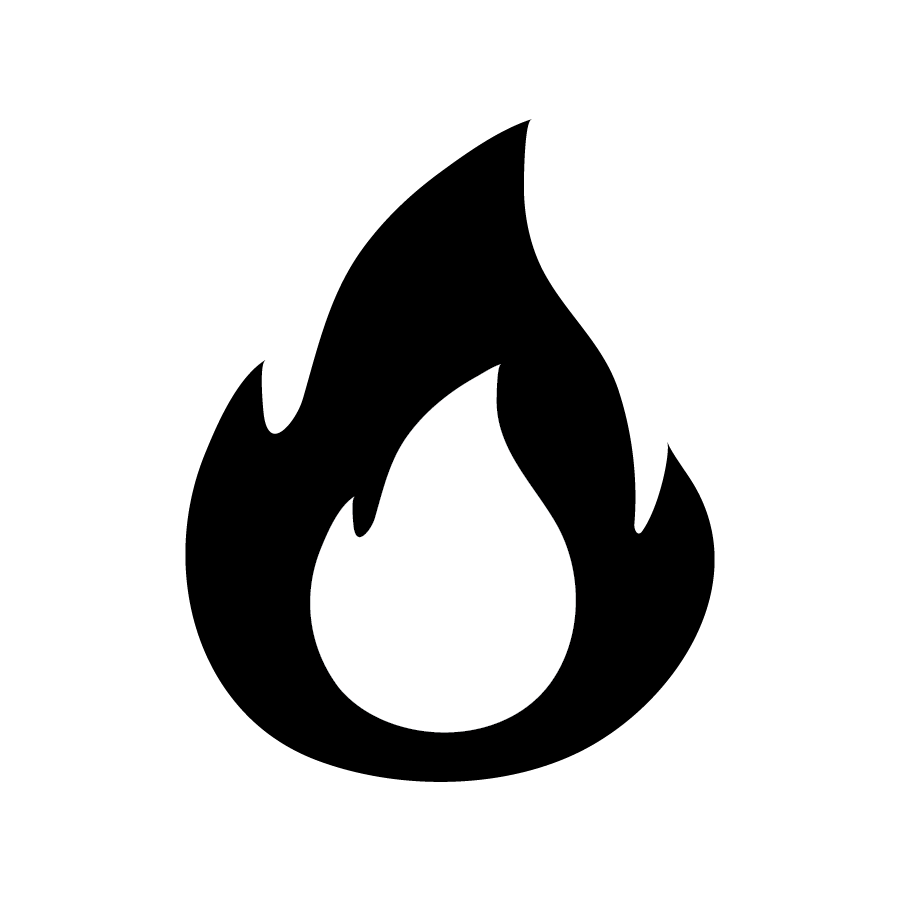 Match the phrases on the left with their description on the right. WORD MATCH ANSWER KEY         1.  	VOCA.	Fires caused by flammable liquids and gases.         2. 	Class BB.	The equipment a person needs to wear so that they can handle a product or operate a machine safely.         3. 	HazardsC. 	Fires caused by defective electrical equipment.         4. 	Class AD.	Chemical, physical, electrical, and mechanical         5. 	Hearing conservation 	programE.	Implement procedures to mitigate the fire hazards identified during the shop audit.         6. 	Class CF.	Can be voice communication or sound signals such as bells, whistles, or horns.         7. 	Safety data sheetsG. 	Fires caused by combustible materials such as paper, wood and cloth.         8. 	Element 6 of fire 	prevention planH. 	Describes the procedures that shop employees should follow.         9. 	PPEI.	Volatile Organic Compounds         10. Emergency action planJ. 	Used whenever employee noise exposures equal or exceed 85 decibels over an eight-hour workday.         11. AlarmK.	Contains information about product health hazards, ingredients, environmental and disposal concerns, and personal protective equipment.    I     1.	VOCA.	Fires caused by flammable liquids and gases.   A     2.	Class BB.	The equipment a person needs to wear so that they can handle a product or operate a machine safely.   D     3.	Types of hazardsC. 	Fires caused by defective electrical equipment.   G     4. 	Class AD.	Chemical, physical, electrical, and mechanical    J      5. 	Hearing conservation 	programE.	Implement procedures to mitigate the fire hazards identified during the shop audit.   C     6. 	Class CF.	Can be voice communication or sound signals such as bells, whistles, or horns.   K     7. 	Safety data sheetsG. 	Fires caused by combustible materials such as paper, wood and cloth.   E     8. 	Element 6 of fire 	prevention planH. 	Describes the procedures that shop employees should follow.   B     9. 	PPEI.	Volatile Organic Compounds   H     10. Emergency action planJ. 	Used whenever employee noise exposures equal or exceed 85 decibels over an eight-hour workday.   F     11. AlarmK.	Contains information about product health hazards, ingredients, environmental and disposal concerns, and personal protective equipment.